                ЛЕРМОНТОВО,    «ИДАЛЬГО»               Лето 2021Гостевой дом «Идальго» находится в центре посёлка Лермонтово Туапсинского района. Сам поселок небольшой и компактный, но уже многие годы здесь отдыхают тысячи людей. Лермонтово примечателен своим пляжем, называется он «Золотой берег». В Лермонтово много магазинов, вещевые и продуктовые рынки, дискобары, клубы, кафе, летний кинотеатр, почта, отделение Сбербанка России. «Идальго» - это новое, современное здание, которое находиться в 350м от песчано-галечного пляжа и набережной с множеством водных аттракционов, кафе на любой вкус, баров и дискотек. В  от гостевого дома расположен аквапарк «Черномор». На территории гостевого дома «Идальго»  имеется   кухня,  мангал и места для отдыха. Территория  охраняется. Администрация гостиницы организовывает экскурсии по интереснейшим местам черноморского побережья Кавказа.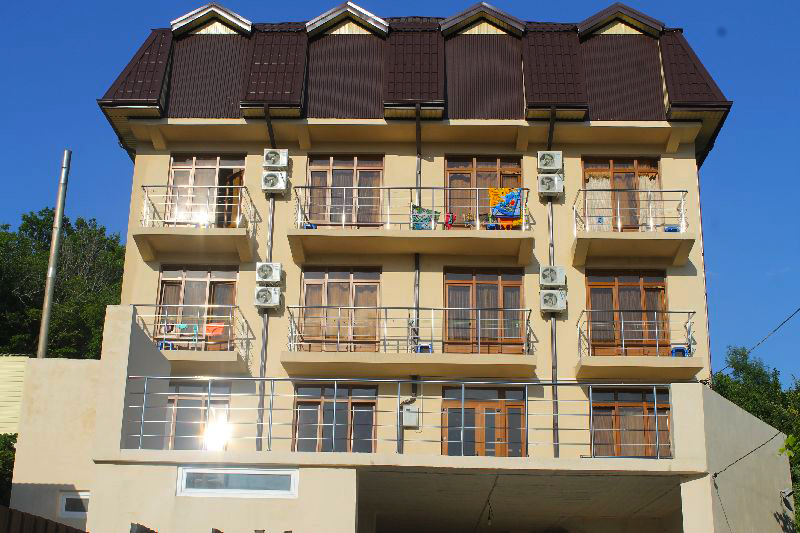    Размещение: «Стандарт» 2-х местные номера с удобствами (WC, душ, ТВ, холодильник, сплит-система,        двуспальная кровать, доп. место-кресло-кровать, прикроватные тумбочки, шкаф, балкон)     «Стандарт» 3-х местные номера с удобствами, (WC, душ,  ТВ, холодильник, сплит-система, односпальная и    двуспальная кровати, доп. место-кресло-кровать,  прикроватные тумбочки, шкаф, столик, балкон). При выкупе 2-х спальных мест – есть  скидка для ребенка, занимающего 3 место.    Пляж:  3 мин -  песчаный.    Питание: есть кухня для самостоятельного приготовления пищи со всем необходимым оборудованием.    Дети: до 5 лет на одном месте с родителями -660о  руб.,  до 12 лет скидка на проезд – 200 руб.Стоимость тура на 1 человека (7 ночей)В стоимость входит:  проезд  на  автобусе, проживание в номерах выбранной категории,  сопровождение, страховка от несчастного случая.      Курортный сбор за доп. плату – 10 руб/чел. в день.Выезд из Белгорода еженедельно по понедельникам.Хочешь классно отдохнуть – отправляйся с нами в путь!!!!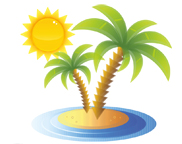 ООО  «Турцентр-ЭКСПО»                                        г. Белгород, ул. Щорса, 64 а,  III этаж                                                                                                            Остановка ТРЦ «Сити Молл Белгородский»     www.turcentr31.ru           т./ф: (4722) 28-90-40;  тел: (4722) 28-90-45;    +7-951-769-21-41РазмещениеЗаездыСТАНДАРТСТАНДАРТСТАНДАРТСТАНДАРТСТАНДАРТСТАНДАРТСТАНДАРТРазмещениеЗаезды2-х мест. с удоб.2-х мест. с удоб.2-х мест. с удоб.3-х мест. с удоб.3-х мест. с удоб.3-х мест. с удоб.3-х мест. с удоб.РазмещениеЗаездыОсновное местоДоп. место Доп. место Основное место взрослыйОсновное место если третий- ребенок 3-12 лет  Доп. местоДоп. местоРазмещениеЗаездыОсновное местодети 3-7 летдети8-12 летОсновное место взрослыйОсновное место если третий- ребенок 3-12 лет  дети 3-7 летдети 8-12 лет31.05.-09.06.825069507600795078506700735007.06.-16.06.845073507800815079506850755014.06.-23.06.925075507950855081507150775021.06.-30.06.955078008550885083507550795028.06.-07.07.10850825095501030095507950895005.07.-14.07.11250855097001055097508150915012.07.-21.07.11550865098501075099507350935019.07.-28.07.11550865098501075099508350935026.07.-04.08.11550865098501075099508350935002.08.-11.08.11550865098501075099508350935009.08.-18.08.11550865098501075099508350935016.08.-25.08.11550865098501075099508350935023.08.-01.09.11250845095501055097508150915030.08.-08.09.1025078508250895085507550795006.09.-15.09.925078507950865081508150775013.09.-22.09.855071507750815077506850740020.09.-29.09.8450695076007950755067007200